PENGARUH KEPEMIMPINAN, KEDISIPLINAN, DAN LINGKUNGAN KERJATERHADAP PRESTASI KERJA GURUJihan Suci Lestari1, Umi Farida2, Siti Chamidah31,2,3Universitas Muhammadiyah PonorogoE-mail : jihansuci49@gmail.comABSTRACTThis study aims to determine the effect of leadershipt, discipline, and work environment on teacher work performanceat SMAN 1 Dagangan. The research method in this study uses quantitative methods. The population in this study were all teachers of SMAN 1 Dagangan totaling 53 teachers. The sampling method used is sampling jenuh , which is taking sample members from a population with a population that is relatively small, the sample was 53 teachers from 50 populations. Data collection methods in this study are primary data and secondary data. Testing instruments using validity test, and reliability test. While for data analysis using multiple linear regression analysis, and hypothesis testing using t test and f test. The results of the study show that: (1) leadership has a positive effect (0,427) and significant on teacher work performanceat SMAN 1 Dagangan, (2) Discipline has a positive effect (0,312) and significant on teacher work performanceat SMAN 1 Dagangan, (3) work environment has a positive effect (0,250) and significant on teacher work performanceat SMAN 1 Dagangan.Keywords: Leadershipt, Discipline, Work Environment, Teacher Work PerformancePENDAHULUANManajemen sumber daya manusia dituntut untuk menciptakan prestasi kerja yang  baik dan maksimal bagi karyawan untuk organisasi.  Karyawan merupakan faktor utama keberhasilan suatu organisasi.  Setiap organisasi harus memiliki sumber daya manusia  yang  berkualitas untuk bisa bekerja dengan baik  agar  tujuan organisasi itu dapat terealisasikan. Dalam organisasi tidak hanya mengharapkan seorang karyawan  yang  cakap,  terampil,  dan mampu saja,  tetapi  yang  paling  utama adalah giatnya,  keinginannya,  dan kesungguhannya mereka dalam bekerja  agar  memberikan hasil kerja  yang  maksimal.   Guru merupakan pekerjaan yang harus ditekuni untuk mewujudkan keahlian secara maksimal. Guru memegang tanggung jawab dan peranan yang sangat penting dalam melaksanakan proses belajar disekolah. Seorang guru dalam menjalankan tugas mengajar kesehariannya dituntut untuk menguasai bahan ajar, cara penyampaian materi dan menempatkan diri yaitu sebagai panutan siswa.Menurut Drs. Bintoro, M.T. (2017) penilaian prestasi kerja (Performance Appraisal) adalah proses penilaian prestasi kerja karyawan yang dilakukan oleh organisasi terhadap karyawannya yang dilakukan oleh organisasi terhadap karyawannya secara sistematis dan formal berdasarkan pekerjaan yang ditugaskan kepadanya. Menurut Miftah Thoha (2006) kepemimpinan adalah kegiatan untuk mempengaruhi perilaku orang lain atau seni memepengaruhi perilaku manusia baik perorangan maupun kelompok. Menurut hasibuan (2006) dalam umi farida (2016) kedisiplinan adalah kesadaran dan kesediaan seseorang menaati semua peraturan perusahaan dan norma-norma social yang berlaku.Disiplin dalam bekerja sangat penting artinya bagi guru.Menurut umi farida (2016) lingkungan kerja adalah keadaan dimana tempat kerja yang baik meliputi fisik dan non fisik yang dapat memberikan kesan menyenangkan, aman, tentram, perasaan betah/kerasan, dan lain sebagainya.  Berdasarkan hasil survey dilokasi penelitian yang dilakukan peneliti, diketahui bahwa di SMAN 1 Dagangan sedang mengalami penurunan prestasi kerja, untuk mengatasi masalah tersebut SMAN 1 Dagangan melakukan perbaikan dari segi kepemimpinan, kedisiplinan dan lingkungan kerja. Salah satu yang diupayakan yaitu selalu focus dalam mendidik siswa/siswi untuk mendapatkan hasil yang optimal, salah satunya meningkatkan hasil dari ujian. Hal ini dilakukan guna meningkatkan prestasi kerja guru. Prestasi kerja yang diminta dari sekolahan kepada guru yaitu terpenuhinya jam ngajar yang sesuai dengan rencana pembelajaran, baik ketepatan jam maupun materi yang disampaikankepadasiswa, terselesainyatugas lain yang diberikan, selain tugas mengajar.KAJIAN LITERATURPengertian KepemimpinanMenurut Miftah Thoha (2006) kepemimpinan adalah kegiatan untuk mempengaruhi perilaku orang lain atau seni memepengaruhi perilaku manusia baik perorangan maupun kelompok.Menurut martoyo (2000:176) dalam Rizkyramadhan (2018) indicator kepemimpinan adalah sebagai berikut :Keterampilan berkomunikasiKeberanian.Kemampuan mendengar.Ketegasan.Pengertian KedisiplinanMenurut hasibuan (2006) dalam umi farida (2016) kedisiplinanadalah kesadaran dan kesediaan seseorang menaati semua peraturan perusahaan dan norma-norma social yang berlaku. Menurut Hasibuan, Malayu S.P (2012) indicator disiplin yaitu :Kehadiran tepat waktu.Mentaati peraturan kerja.Ketepatan waktu dalm menyelesaikan pekerjaan.Menggunakan peralatan kantor dengan baik.Pengertian Lingkungan Kerja	Menurut umi farida (2016) lingkungan kerja adalah keadaan dimana tempat kerja yang baik meliputi fisik dan non fisik yang dapat memberikan kesan menyenangkan, aman, tentram, perasaan betah/kerasan, dan lain sebagainya. Menurut Nitisemito (2006) indicator yang digunakan untuk mengukur lingkungan kerja yaitu :Suasana kerja.Hubungan dengan rekan kerjaHubungan antara bawahan dan pimpinan.Tersedianya fasilitas untuk karyawanPengertian Prestasi Kerja	Menurut Drs. Bintoro, M.T. (2017) penilaian prestasi kera (Performance Appraisal) adalah proses penilaian prestasi kerja karyawan yang dilakukan oleh organisasi terhadap karyawannya yang dilakukan oleh organisasi terhadap karyawannya secara sistematis dan formal berdasarkan pekerjaan yang ditugaskan kepadanya. Menurut Mangkunegara (2015) Indicator-indikator prestasi kerja adalah sebagai berikut :Kualitas kerja.Kuantitas kerja.Pelaksanaan tugas.Tanggung jawab terhadap pekerjaan						H1					H2					H3						H4Gambar 2.1 kerangka pikiranPengembangan Hipotesis Hipotesis merupakan suatu jawaban yang bersifat sementara berdasarkan suatu obyek yang akan diteliti, sampai ada bukti yang terkumpul dan terdapat kebenarannya. (Arikunto, 2014)Pengaruh Kepemimpinan (X) dan Prestasi Kerja (Y)Hasil penelitian terdahulu (Baharuddin dan Alhabsyi, 2010) menjelaskan bahwa kepemimpinan berpengaruh positif dan signifikan terhadap prestasi kerja karyawan.Artinya prestasi kerja yang meningkat tergantung dari kepemimpinan yang baik juga.H1 :Kepemimpinan (X1) berpengaruh terhadap prestasi kerja (Y) guru SMAN 1 dagangan.Pengaruh Kedisiplinan (X) dan Prestasi Kerja (Y)Penelitian terdahulu (Tewal dan Karuntu, 2014) menjelaskan bahwa kedisiplinan berpengaruh posisitf dan signikan terhadap prestasi kerja.Dengan indicator paling berpengaruh divariabel kedisiplinan adalah ketaatan pada aturan kerja.H3 :Kedisiplinan berpengaruh (X2) terhadap Prestasi kerja (Y) guru SMAN 1 dagangan.Pengaruh Lingkungan kerja (X) dan Prestasi Kerja (Y)Hasil penelitian terdahulu (Djumadidkk, 2014) menejelaskan bahwa lingkungan kerja berpengaruh signifikan terhadap prestasi kerja.Dengan indicator paling berpengaruh adalah kenyamanan.H3 :Lingkungan Kerja (X1) berpengaruh terhadap Prestasi Kerja (Y) guru SMAN 1 dagangan.Pengaruh Kepemimpinan (X), Kedisiplinan (X), dan Lingkungan Kerja (X) dengan Prestasi Kerja (Y)Berdasarkan pada proses penyusunan Hipotesis 1, Hipotesis 2, dan Hipotesis 3 peneliti dapat menarik kesimpulan dengan hipotesis sebagai berikut :H4 :Kepemimpinan, Kedisiplinan dan Lingkungan kerja secara simultan berpengaruh positif dan signifikan terhadap prestasi kerja guru SMAN 1 dagangan.PELAKSAAAN DAN METODEMetode  Pengambilan  Data	Penelitian ini meliputi dalam ruang lingkup manajemen sumber daya manusia yang membahas mengenai pengaruh kepemimpinan, kedisiplinan dan lingkungan kerja terhadap prestasi kerja guru.Lokasi penelitian di SMAN 1 Dagangan yang beralamatkan di JL.Gerilya No.7 Kec. Dagangan Kab. Madiun.Populasi dalam penelitian ini adalah seluruh guru SMAN 1 Dagangan yang berjumlah 53 orang. Sampel yang digunakan menggunakan sampling jenuh  yang berarti  pengambilan anggota sampel dari populasi dengan populasi yang relative kecil, sampel yang diambil sejumlah 53 guru dari 53 populasi.Jenis  Sumber  Data Jenis  dan  sumber  data  yang  digunakan  dalam  penelitian  ini  adalah:Data  Primer  merupakan  data  mentah atau data asli yang diperoleh secara langsung dari sumber data.Data  Sekunder  merupakan  data yang diperoleh secara tidak lsangsung atau dari sumber yang sudah ada seperti literature, dokumen dan buku.Tehnik  Pengumpulan  DataTehnik  pengumpulan  data  yang  digunakan  dalam  penelitian  ini  adalah  :KuesionerKuesioner adalah teknik pengumpulan data yang dilakukan dengan cara memberi seperangkat pertanyaan atau pernyataan tertulis kepada responden untuk dijawabnya (Sugiyono, 2012:199). Adapun skor dalam penilaian tersebut adalah:Sangat setuju, dinilai dengan skor 5Setuju, dinilai dengan skor 4Netral, dinilai dengan skor 3Tidak setuju, dinilai denga skor 2Sangat tidak setuju, dinilai dengan skor 1Metode  Analisis  DataUji  InstrumenUji  ValiditasUji Validitas merupakan uji yang digunakan untuk mengukur valid(sah) atau tidak nya suatu kuesioner (angket). Valid berarti instrument tersebut dapat digunakan untuk mengukur apa yang seharusnya diukur. (Sugiyono, 2012:172).Kriteria dalam pengujian validitas sebagai berikut:Apabila r hitung > r tabel (pada taraf signifikansi 0,05), maka dinyatakan valid.Apabila r hitung < r tabel (pada taraf signifikansi 0,05), maka dinyatakan tidak valid.Uji  validitas dapat diukur dari korelasi product moment atau pearson correlation(Arikunto, 2010) yang dirumuskan sebagai berikut: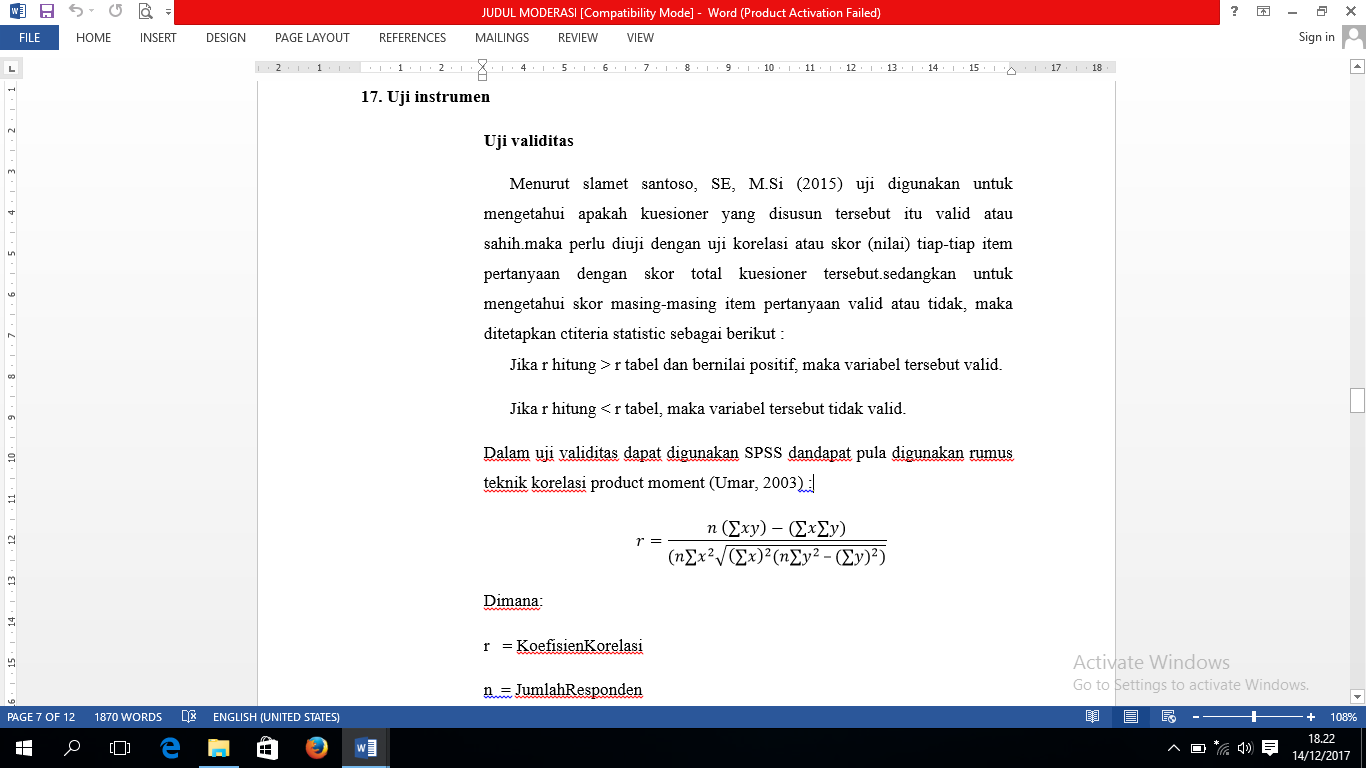 Keterangan :r   = Koefisien Korelasi	n  = Jumlah Respondenx  = Skor Pertanyaan	y  = Skor TotalUji  ReliabilitasUji Reabilitas merupakan uji yang digunakan untuk mengukur keakuratan suatu kuesioner. Instrumen yang reliabel adalah instrumen yang bila digunakan beberapa kali untuk mengukur obyek yang sama, akan menghasilkan data yang sama (Sugiyono, 2012:172). Suatu instrumen dikatakan handal apabila nilai koefisien  Alpha lebih besar atau sama dengan 0,6 (Arikunto, 2010).Uji reliabilitas bisa dilakukan dengan  bantuan program SPSS. Kriteria penilaian uji reliabilitas adalah sebagai berikut:Apabila  hasil  koefisien  Alpha  lebih  besar  dari 0,6 maka kuesioner tersebut reliabel. Apabila  hasil  koefisien  Alpha  lebih  kecil  dari 0,6  maka  kuesioner  tersebut  tidak reliabel. Pengujian reliabilitas dapat dihitung dengan menggunakan Formula koefisien Alpha (Arikunto, 2010) yang dirumuskan sebagai berikut: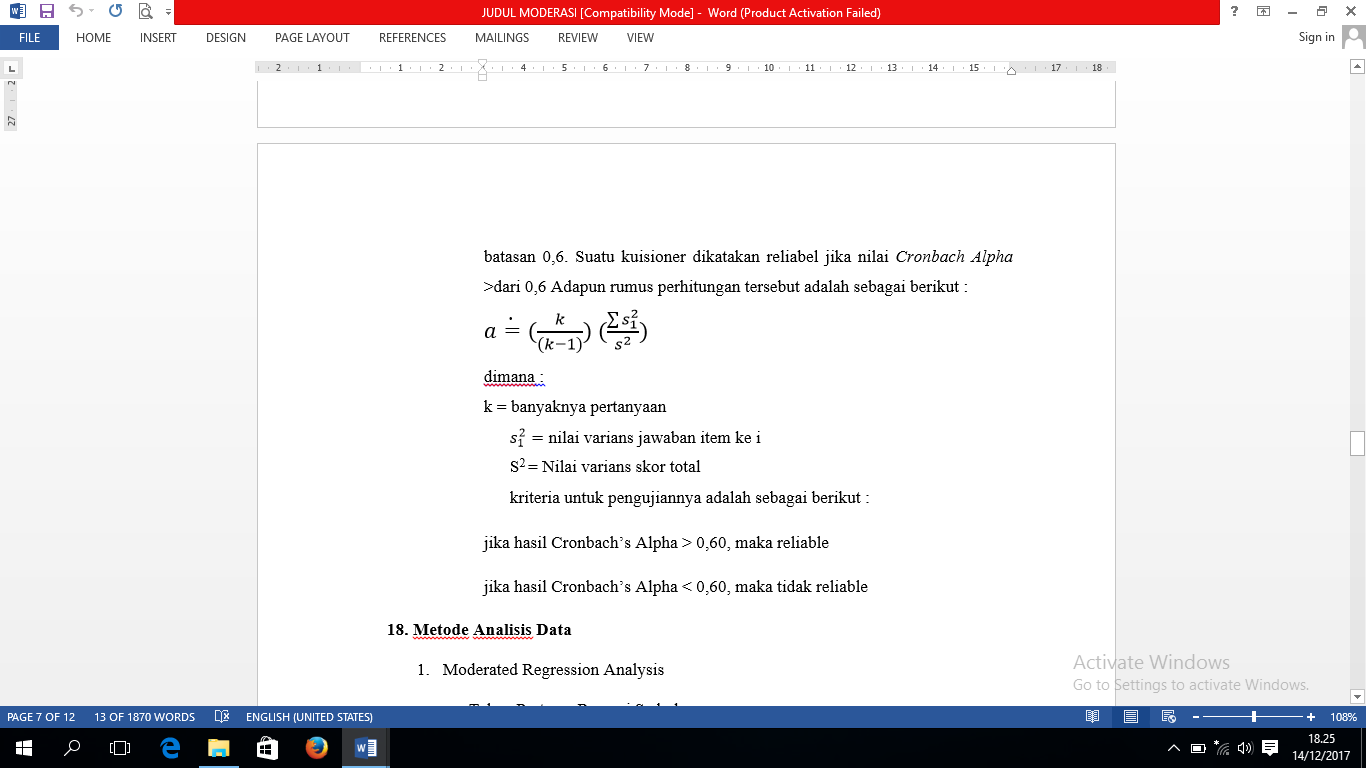 keterangan:k 	= Banyaknya pertanyaan		s12           = Nilai varians jawaban item ke is2	= Nilai varians skor totalAnalisis  DataAnalisis  Regresi  Linier  Berganda	Menurut Sugiyono (2012:277) regresi digunakan oleh peneliti bermaksud meramalkan bagaimana keadaan variabel dependen, bila kedua atau lebih variabel independen sebagai faktor prediktor dimanipulasi (dinaik turunkan nilainya). Analisis regresi linier berganda berfungsi untuk mengetahui bagaimana pengaruh dari beberapa independen ( budaya organisasi, komunikasi, dan reward) terhadap variabel dependen (produktifitas kerja).Adapun rumus yang digunakan (Sugiyono, 2012:277).Y= a + b1 X1 + b2 X2 + b3 X3 + e Keterangan: Y = Prestasi Kerjaa = konstanta X1 = KepemimpinanX2 = KedisiplinanX3 = Lingkungan Kerjab1 = koefisien regresi dari Kepemimpinanb2 = koefisien regresi dari Kedisiplinanb3 = koefisien regresi dari Lingkungan Kerjae = standard errorKoefisien  DeterminasiKoefisien Determinasi (R2) digunakan untuk menentukan seberapa besar variasi yang terjadi pada variabel dependen (Y) yang dapat dijelaskan oleh variabel independen (X) (Santoso Slamet, 2014:63).Nilai Koefisien Determinasi (R2)dapat dihitung dengan rumus (Santoso Slamet, 2014):		R2 = dimana 0 ≤ R2 ≤ 1Pengujian  HipotesisUji  t  (Uji  Parsial)Uji t digunakan untuk menguji tingkat signifikan dari pengaruh variabel independen secara parsial terhadap variabel dependen (Santoso Slamet, 2014:126). Pengujian uji t dapat dilakukan dengan menggunakan bantuan program SPSS dengan kriteria penilaian sebagai berikut:Apabila besarnya probabilitas signifikansi lebih kecil dari 0,05 maka Ha diterima.Apabila besarnya probabilitas signifikansi lebih besar dari 0,05 maka Ha ditolak. Pengujian signifikansi uji t dapat  dilakukan pengujian dengan rumus (Santoso Slamet, 2014) sebagai berikut: 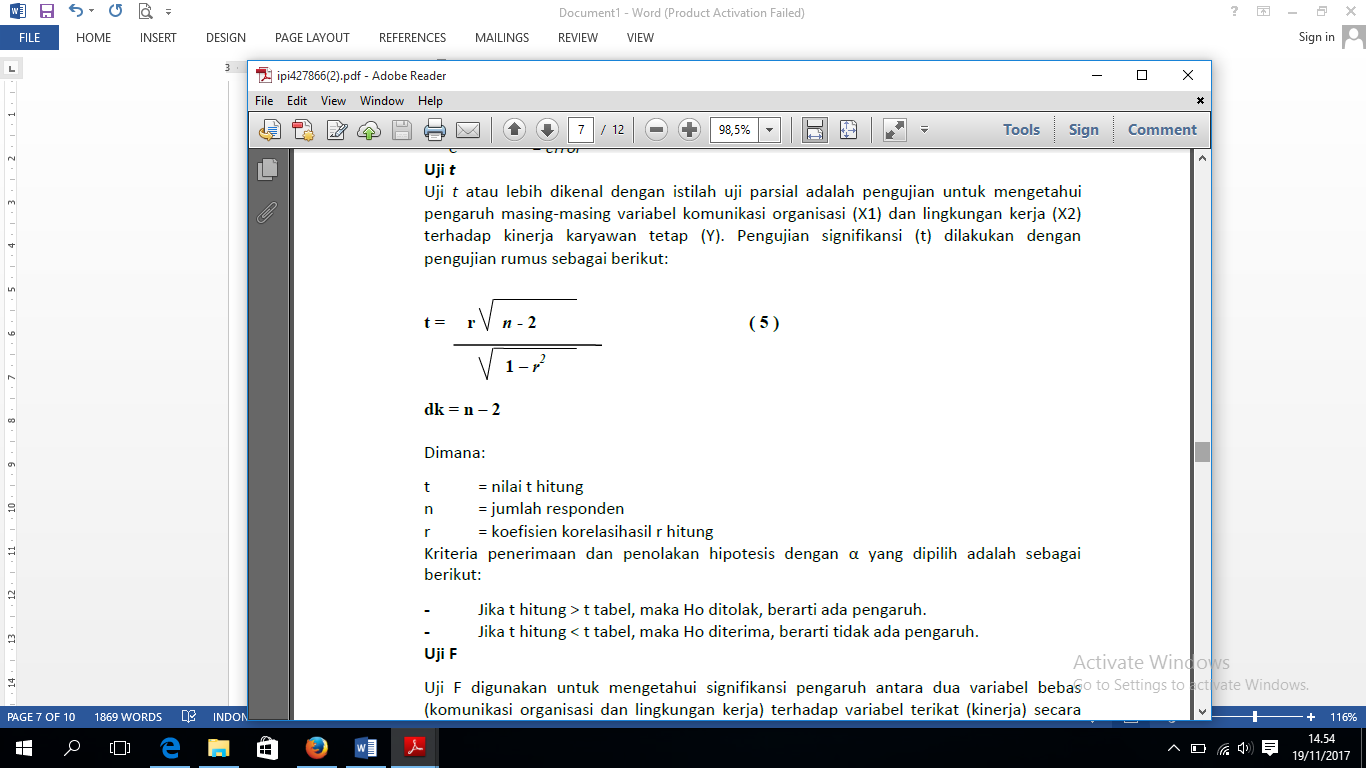 Keterangan: t  = nilai t hitung n = jumlah responden r  = koefisien korelasi hasil r hitungUji F (Uji Simultan)Uji F digunakan untuk menguji tingkat signifikan dari pengaruh variabel independen secara serempak terhadap variabel dependen (Santoso Slamet, 2014:127). Pengujian uji F dapat dilakukan dengan menggunakan bantuan program SPSS, dengan kriteria penilaian sebagai berikut:Apabila besarnya probabilitas signifikansi lebih kecil dari 0,05 maka Ha diterima.Apabila besarnya probabilitas signifikansi lebih besar dari 0,05 maka Ha ditolak.Pengujian signifikansi uji F dapat  dilakukan pengujian dengan rumus (Santoso Slamet, 2014) sebagai berikut: 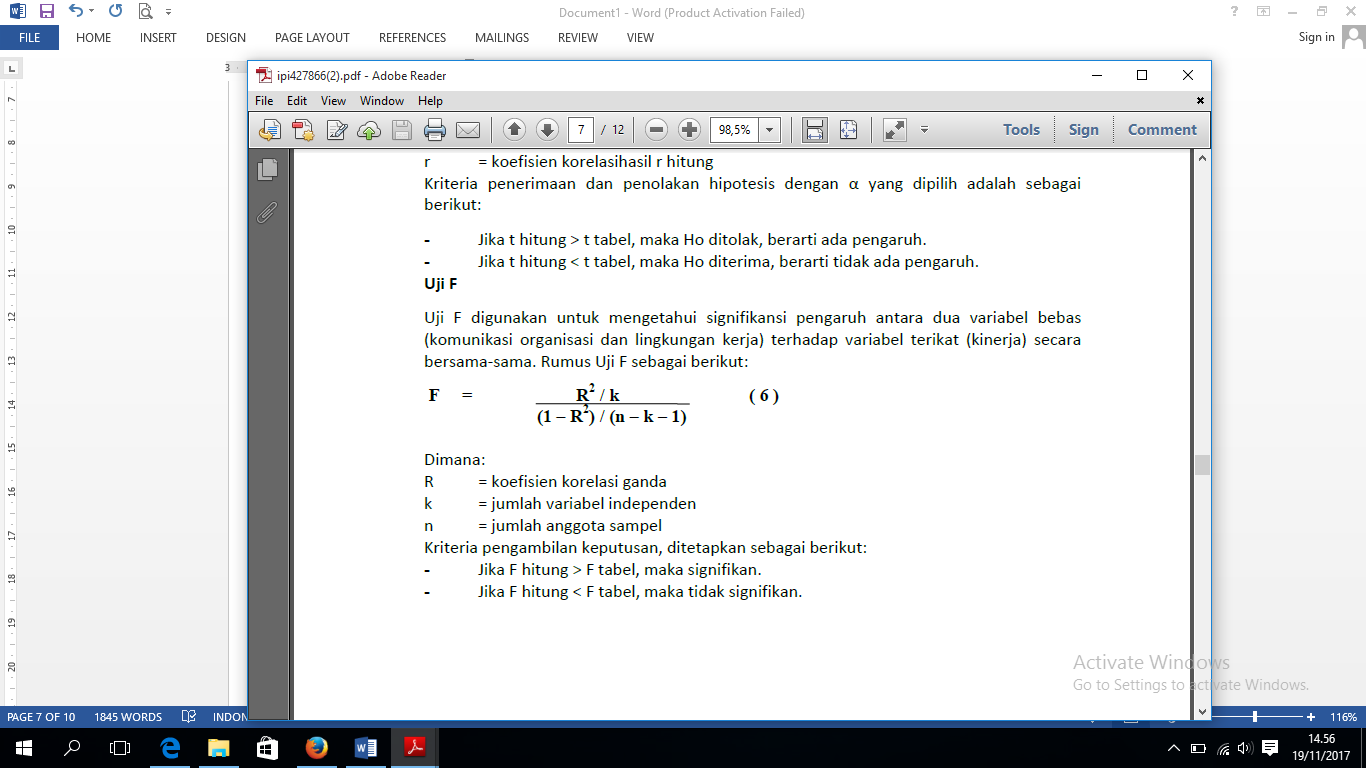 Keterangan: 	R2 = koefisien determinasi k   = jumlah variabel independen n   = jumlah anggota sampel Definisi Operasional VariabelAdapun definisi operasional variabel dalam penelitian ini antara lain :Variabel bebas (X)Kepemimpinan (X1)	Menurut martoyo (2000:176) Kepemimpinan merupakan keseluruhan aktivitas dalam rangka mempengaruhi orang-orang agar mau bekerja sama untuk mencapai suatu tujuan. Dan indicator kepemimpinan adalah sebagai berikut :Keberanian.Kemampuan mendengar.Ketegasan.Ketrampilan berkomunikasi.Kedisiplinan (X2)	Menurut Hasibuan, Malayu S.P (2012) Kedisiplinan adalah kesadaran dan kesediaan seseorang menaati semua peraturan perusahaan dan norma-norma social yang berlaku.indicator disiplin yaitu :Kehadiran tepat waktu.Mentaati peraturan keerja.Ketepatan waktu dalm menyelesaikan pekerjaan.Menggunakan peralatan kantor dengan baik.Lingkungan Kerja (X3) 	Menurut Nitisemito (2006) lingkungan kerja merupakan bagian yang sangat penting ketika karyawan melakukan aktivitas bekerja. Dengan menciptakan lingkungan kerja yang baik maka akan membawa pengaruh terhadap kegairahan atau semangat karyawan dalam bekerja. indicatorlingkungaan kerja adalah :Suasana kerja.Hubungan dengan rekan kerjaHubungan antara bawahan dan pimpinan Tersedianya fasilitas untuk karyawan2. Variabel Terikat (Y) Prestasi KerjaMenurut Mangkunegara (2015) Prestasi kerja adalah hasil kerja secara kualitas dan kauntitas yang dicapai oleh seseorang karyawan dalam melaksanakan tugasnya sesuai dengan tanggung jawab yang diberikannya. Indicator-indikator prestasi kerja adalah sebagai berikut :Kualitas kerja.Kuantitas kerja.Pelaksanaan tugasTanggung jawab terhadap pekerjaanHASIL DAN PEMBAHASANUji Validitas Tabel 1Hasil Uji ValiditasSumber  : Hasil pengolahan SPSSBerasarkan tabel 4.7 diatas dapat diketahui bahwa masing-masing total item pernyataan kuesioner memiliki nilai r hitung> r tabel  (0.275)  dan  r hitung bernilai positif. Nilai signifikansi dari keempat variabel dalam penelitian ini menunjukan angka 0,000 sehingga dengan jelas dari seluruh item pembentuk variabel dependen dan independen dinyatakan valid.Uji ReliabilitasTabel 2Hasil uji reliabilitas variabel penelitian Sumber  : Hasil Pengolahan SPSSHasil dari uji reliabilitas tabrl 4.8 menunjukkan nilai alpha cronbach’s Kepemimpinan sebesar 0,753; kedisiplinan sebesar 0,732; lingkungan kerja sebesar 0,768; dan  prestasi kerja sebesar 0,791. Nilai reliabilitas butir pernyataan pada kuesioner masing-masing variabel yang sedang diteliti yaitu lebih besar dari cronbach alpha>0,70, hasil ini menunjukkan bahwa butir-butir pernyataan pada kuesioner andal untuk mengukur variabelnya, sehingga dapat dinyatakan terkategori reliabel atau dapat diterima.  Analisis Regresi Linier BergandaTabel 3Hasil Uji Regresi Linier Berganda	Sumber : Hasil Pengolahan SPSS	Berdasarkan hasil dari coefficientsa diatas dapat dikembangkan dengan menggunakan model persamaan regresi linier berganda. Hasil persamaan regresi berganda yaitu :Y = a + bı Xı + b2X2+b3 X3…eY = 0.103 + 0.427 Xı+ 0.312X2 + 0.250X3+ eKonstanta sebesar 0.103 artinya jika kepemimpinan, kedisiplinan dan lingkungan kerja tidak ada maka prestasi kerja guru di SMAN 1 Dagangan sebesar0.103.Koefisien Regresi variabel X1(kepemimpinan) sebesar 0.427 artinya setiap kenaikan satu satuan kepemimpinan akan meningkatkan prestasi kerja sebesar 0.427 dengan asumsi variabel lainnya konstan atau tetap. Dan sebaliknya, setiap penurunan satu satuan kepemimpinan, akan menurunkan prestasi kerja sebesar 0.427, dengan anggapan bahwa X2 dan X3 tetap.Koefisien Regresi variabel X2 (kedisiplinan) sebesar 0.312 artinya setiap kenaikan satu satuan kedisiplinan akan meningkatkan prestasi kerja sebesar 0.312 dengan asumsi variabel liannyaonstan atau tetap. Dan sebaliknya,setiap penurunan satu satuan kedisiplinan, akan menurunkan prestasi kerja sebesar 0.312, dengan anggapan bahwa X1 dan X3 tetap.Koefisien Regresi variabel X3 (lingkungan kerja) sebesar 0.250 artinya setiap kenaikan satu satuan lingkungan kerja akan meningkatkan prestasi kerja sebesar 0.250 dengan asumsi variabel lainnya konstan atau tetap. Dan sebaliknya, setiap penurunan satu satuan lingkungan kerja, akan menurunkan prestasi kerja sebesar 0.250, dengan anggapan bahwaX1 dan X2 tetap.Koefisien Determinasi			Tabel 4Hasil Uji Koefisien DeterminasiSumber : Hasil Pengolahan SPSS	Hasil nilai adjustedR square sebesar0,847 artinya variable independen (kepemimpinana, kedisiplinan, dan lingkungan kerja) yang diteliti mampu menjelaskan 84,7% variable dependen (prestasi kerja), sedangkan sisanya yaitu sebesar 15,3% dipengaruhi oleh variable diluar penelitian.Uji t (Uji Parsial)Uji t digunakan untuk mengetahui pengaruh dari masing-masing variabel independen terhadap variabel dependen secara parsial. Uji t dilakukan dengan ketentuan apabila t hitung > t table dan nilai signifikansi < 0,05 (α : 5%) maka variabel independen secara parsial berpengaruh signifikan terhadap variabel dependen sedangkan jika t hitung < t tabel dan nilai signifikansi >0,05 (α : 5%) , maka variabel independen tidak berpengaruh signifikan terhadap variabel dependenTabel 5Hasil Uji t (Parsial)Sumber : Hasil Pengolahan SPSSBerdasarkan uji t masing-masing variabel bebas didapatkan hasil sebagai berikut: Nilai t hitung variabel kepemimpinan (X1) sebesar 3.525 dan nilai signifikansi sebesar 0.001 berarti variabel kepemimpinan berpengaruh signifikan terhadap prestasi kerja (Y) pada taraf signifikan 5%. Sebab t hitung = 3.525 lebih besar dari pada t tabel= 2.009dan tingkat signifikansi 0.001 lebih kecil dari taraf signifikansi 0,05. Nilai t hitung variabel kedisiplinan (X2) sebesar 3.143 dan nilai signifikansi sebesar 0.003 berarti variabel kedisiplinan berpengaruh signifikan terhadap prestasi kerja (Y) pada taraf signifikan 5%. Sebab t hitung = 3.143  lebih besar dari pada t tabel= 2.009dan tingkat signifikansi 0.003 lebih kecil dari taraf signifikansi 0,05. Nilai t hitung variabel lingkungan kerja (X3) sebesar 2.375 dan nilai signifikansi sebesar 0.021 berarti variabel lingkungan kerja berpengaruh signifikan terhadap prestasi kerja (Y) pada taraf signifikan 5%. Sebab t hitung = 2.375  lebih besar dari pada t tabel= 2.009dan tingkat signifikansi 0.021 lebih kecil dari taraf signifikansi 0,05. Uji F (Uji Simultan)Uji f digunakan untuk mengetahui pengaruh dari variabel independen terhadap variabel dependen secara bersama-sama atau simultan. Uji f dilakukan dengan ketentuan jika f hitung > f tabel dan nilai signifikansi < 0,05 (α : 5%) , maka variabel independen secara simultan berpengaruh signifikan terhadap variabel dependen, sedangkan jika f hitung < f tabel da nilai signifikansi > 0,05  ( α : 5%), maka variabel independen secara simultantidak berpengaruh terhadap variabel dependenTabel 6Hasil Uji SimultanSumber : Hasil Pengolahan SPSSBerdasarkan  tabel 4.3diperoleh  nilai Fhitung   sebesar   97.163 dengan nilai Sig sebesar 0,000.  Hal ini menunjukkan bahwa nilai Fhitung lebih besar dari Ftabel 2,81 dan nilai Sig lebih kecil dari 0,05. Dengan demikian H0 ditolak dan Ha diterima. Artinya kepemimpinana, kedisiplinan dan lingkungan kerja secara simultan  berpengaruh yang signifikan terhadap  prestasi kerja pada guru di SMAN 1 Dagangan. PembahasanBerdasarkan hasil pengujian yang telah dilakukan secara statistic dapat diketahui adanya pengaruh antar variabel bebas (kepemimpinan, kedisiplinan, lingkungan kerja) terhadap varabel terikat (prestasi kerja).Pengaruh Kepemimpinan terhadap Prestasi Kerja Guru SMAN 1 DaganganPengujian secara parsial yang pertama adalah pada variabel kepemimpinan dimana dari hasil analisis didapatkan nilai thitung sebesar 3.525, lebih besar dari nilai t tabel 2.009 dengan tingkat signifikansi sebesar 0,001 atau lebih kecil dari 0,05. Artinya kepemimpinan berpengaruh positif dan signifikan terhadap prestasi kerja guru.Hasil penelitian menunjukan bahwa kepemimpinan berpengaruh signifikan terhadap prestasi kerja guru di SMAN 1 Dagangan. Penelitian ini memiliki jawaban indikator terendah adalah kemampuan mendengar 3.68. Kegiatan mendengarkan secara aktif dan kreatif untuk mendapatkan informasi dan memahami pesan yang disampaikan secara lisan Kepala Sekolah di SMAN 1 Dagangan untuk  mendengarkan karyawanya dalam menyampaikan pendapat masih tergolong rendah, jawaban dari kuesioner yang memiliki rata-rata tertinggi yaitu indikator keberanian dengan jumlah rata-rata 3,71. Kepala Sekolah SMAN 1 Dagangan  langsung memiliki keberanian dalam mengambil keputusan, dan bersedia mendengarkan pendapat dan saran orang lain atau bawahannya, dan selalu tegas dalam bertindak dan mengambil keputusan. Untuk indikator ketegasan dan ketrampilan berkomunikasi memiliki nilai rata-rata sama 3,70. Pimpinan memiliki kemampuan yang baik dalam menganalisa sesuatu yang terjadi pada lingkup kerja di SMAN 1 Dagangan, atasan saya memiliki kemampuan komunikasi yang baik sehingga terjalin hubungan kerja yang harmonis antara Guru dan Kepala Sekolah, Semua indikator kemepimpinan mampu memberikan nilai lebih terhadap prestasi kerja karyawan.Kepemimpinan merupakan variabel yang berpengaruh paling dominan diantara variabel lainnya, dengan melihat nilai Standardized Coefficients Beta sebesar 0,429.Hasil penelitian ini sejalan dengan penelitian yang dilakukan oleh  Dirge Lestari (2016) yang berjudul “Pengaruh Gaya kepemimpina terhadap prestasi kerja karyawan (studi pada koperasi pegawai negeri)” kepemimpinan berpengaruh terhadap prestasi kerja.  Pengaruh Kedisiplinan terhadap Prestasi Kerja Guru SMAN 1 DaganganPengujian secara parsial yang kedua adalah pada variabel kedisiplinan dimana dari hasil analisis didapatkan nilai thitung sebesar 3.143, lebih besar dari nilai t tabel 2.009 dengan tingkat signifikansi sebesar 0,003 atau lebih kecil dari 0,05. Artinya kedisiplinan berpengaruh positif dan signifikan terhadap prestasi kerja guru.Hasil penelitian menunjukan bahwa kedisiplinan berpengaruh signifikan terhadap prestasi kerja guru di SMAN 1 Dagangan. Indikator kehadiran tepat waktu memiliki nilai  rata-rata 3,62, kehadiran tepat waktu menunjukkan ketepatan waktu para Guru yang datang ke sekolahan tepat waktu, tertib, teratur, dengan begitu dapat dikatakan disiplin kerja baik. Mentaati peraturan kerja memiliki nilai rata-rata 3,73. Ketaatan terhadap aturan kantor ditunjukkan dari Guru memakai seragam kantor, menggunakan kartu tanda identitas, membuat ijin jika tidak masuk kantor, juga merupakan cerminan disipln kerja yang tinggi. Ketepatan waktu dalam menyelesaikan pekerjaan mmeiliki nilai rata-rata 3,73, ditunjukkan dari kesadaran Guru yang senantiasa menyelesaikan tugas dan tanggung jawabnya atas hasil kerja, sehingga dapt dikatakan memiliki disiplin kerja yang baik. Menggunakan perlatankantor  dengan baik memiliki nilai rata-rata 3,71, ditunjukkan dari sikap hati-hati dalam menggunakan peralatan di sekolahan, sehingga menunjukkan bahwa seorang Guru memiliki disiplin kerja baik, sehingga peralatan kantor dapat terhindar dari kerusakan. Hasil penelitian ini sejalan dengan penelitian yang dilakukan oleh  Jundah Ayu Permatasari (2015) yang berjudul “Pengaruh disiplin kerja terhadap prestasi kerja karyawan” hasil penelitian menunjukkan disiplin kerja berpengaruh terhadap prestasi kerja.Pengaruh Lingkungan Kerja terhadap Prestasi Kerja Guru SMAN 1 DaganganPengujian secara parsial yang ketiga adalah pada variabel lingkungan kerja dimana dari hasil analisis didapatkan nilai thitung sebesar 2.375, lebih besar dari nilai t tabel 2.009 dengan tingkat signifikansi sebesar 0,021 atau lebih kecil dari 0,05. Artinya lingkungan kerja berpengaruh positif terhadap prestasi kerja guru. Indikator suasana kerja dan tersedianya fasilitas untuk Guru memiliki nilai rata-rata sama yaitu 3,75 masih rendah dibandingkan dengan indikator lainnya, sehingga suasana dan fasilitas untuk Guru ditempat kerja kurang dari standart, sehingga kenyamanan belum dirasakan oleh para Guru. Ketika lingkungan kerja guru dalam kondisi baik dan nyaman akan mampu memberikan inspirasi bagi guru dalam mengembangkan prestasinya dan mendidik siswanya. Bisa diartikan bahwa semakin baik lingkungan kerja guru maka prestasi kerja guru akan semakin meningkat. Sedangkan indikator hubungan dengan rekan kerja memiliki nilai rata-rata 3,81 dan hubungan antara Guru dengan Kepala Sekolah mmeiliki rata-rata 3,84, kedua indicator tersebut memiliki skor rata-rata tinggi. Hal ini dapat diketahui bahwa hubungan antara Guru dengan kepala sekolah sudah baik. Lingkungan kerja yang baik dengan rekan kerja, fasilitas yang memadai, dan tempat kerja yang kondusif serta hubungan yang baik dengan sesame Guru maupun Kepala Sekolah akan memberikan rasa nyaman kepada para Guru. Disaat Guru mulai nyaman dan adanya dukungan dari lingkungan sosialnya maka karyawan akan terdorong untuk bekerja lebih baik.Hasil penelitian ini sejalan dengan penelitian yang dilakukan oleh Andi Nurhasanah (2016) “Pengaruh lingkungan kerja terhadap prestasi kerja karyawan pada bank Indonesia cabang samarinda. Hasil penelitian menunjukkan Lngkungan kerja berpengaruh terhadap prestasi kerja.Pengaruh Kepemimpinan, Kedisiplinan, dan Lingkungan Kerja terhadap Prestasi Kerja Guru SMAN 1 DaganganPengaruh secara bersama-sama (simultan) ketiga variabel bebas (kepemimpinan, kedisiplinan, lingkungan kerja)  terhadap variabel terikat (prestasi kerja) memberikan pengaruh signifikan. Hal ini diketahui berdsarkan hasil analisis dimana  nilai Fhitung sebesar 97.163 lebih besar dari Ftabel 2,81 pada tingkat signifikansi sebesar 0,000 ataulebih kecil dari 0,05. Kepemimpinan, kedisiplinan dan lingkungan kerja sama-sama memiliki pengaruh yang positif terhadap prestasi kerja Guru di SMAN 1 Dagangan.Pemimpin yang kharismatik adalah pemimpin yang dihormati dan dihargai. Sedangkan lingkungan kerja yang baik didukung dengan tingkat kedisiplinan yang tinggi akan menghasilkan prestasi karyawan yang baik. Tanpa danya pemimpin yang tegas, suasana lingkungan kerja dan kedisiplinan para Guru tidak akan membaik. Karna dengan pemimpin yang bijaksana semakin meningkatkan prestasi kerja Guru khusunya Guru di SMAN 1 Dagangan. Berdasarkan dari hasil uji hipotesis (uji t dan uji F) maka prestasi kerja tidak hanya disadarkan pada satu faktor tertentu, tetapi berdasarkan pada beberapa faktor yang dapat menjadi dorongan bagi guru sehingga prestasi kerja guru semakin tinggi lagi.KESIMPULAN DAN SARANKesimpulanDari hasil penelitian yang dilakukan “Pengaruh Kepemimpinan, Kedisiplinan, dan Lingkungan Kerja terhadap Prestasi Kerja Guru di SMAN 1 Dagangan”dapat diambil kesimpulan sebagai berikut :Variabel kepemimpinan (X1) berpengaruh positif signifikan terhadap prestasi kerja guru di SMAN 1 Dagangan.Dilihat dari hasil pengujian,diperoleh nilai signifikansi sebesar 0.001 dimana signifikansi lebih kecil dari 0,05 (p<0,05), dan koefisienregresi mempunyai nilai positif (sebesar 0,427).Variabel kedisiplinsn (X2) berpengaruh positif signifikan terhadap prestasi kerja guru di SMAN 1 Dagangan. Dilihat dari hasil pengujian, diperoleh nilai signifikansi sebesar 0.003 dimana signifikansi lebih kecil dari 0,05 (p<0,05), dan koefisien regresi mempunyai nilai positif (sebesar 0,312).Variabel lingkungan kerja (X3) berpengaruh positif signifikan terhadap prestasi kerja guru di SMAN 1 Dagangan. Dilihat dari hasil pengujian, diperoleh nilai signifikansi sebesar 0.021 dimana signifikansi lebih kecil dari 0,05 (p<0,05), dan koefisien regresi mempunyai nilai positif (sebesar 0,250).Besarnya Adjusted R2adalah sebesar 78,2%. Hal ini menunjukkan bahwa prestasi kerja dipengaruhi oleh kepeimpinan, kedisiplinan, lingkungan kerja sebesar 0,847 (84,7%), sedangkan sisanya sebesar 15,3% dipengaruhi oleh faktor lain yang tidak diteliti dalam penelitian ini.SaranBerdasarkan hasil penelitian maka, saran penulis adalah sebagai berikut :Kepemimpinan yang diterapkan di SMAN 1 Dagangan sesuai dengan keadaan dan situasi yang terbentuk antara seorang pimpinan dan para pegawainya dalam meningkatkan prestasi kerja. Sebagai seorang pemimpin harus selalu evaluasi diri agar sistem kepemimpinannya yang diterapkan selama ini tepat sasaran dan diharapkan kedepannyaakansemkain lebih baik.Kedisiplinan guru di SMAN 1 Dagangan sudah baik hendaknya dapat ditingkatkan lagi dari kesadaran para guru untuk menaati peraturan yang sudah ada dan datang tepat waktu.Lingkungan kerja yang kondusif hendaknya dapat lebih memotivasi guru agar lebih bersemangat lagi dalam bekerja dan dapat mendukung guru dalam melaksanakan tugas secara efektif dan efisien. Dengan lingkungan yang baik dapat meningkatkan prestasi dan kinerja guru. Oleh sebab itu, setiap guru harus saling menghormati dan menghargai satu sama lain agar tercipta suasana kerja yang menyenangkan, selain itu fasilitas yang ada hendaknya dapat diperbaiki dan diperbarui seperti pendingin ruangan dan layar proyektor untuk menunjang kegiatan belajar mengajar.Kepada penelitian selanjutnya yang tertarik untuk mengkaji kepemimpinan, kedisiplinan, lingkungan, dan prestasi kerja guru diharapkan untuk mengembangkan penelitian ini dengan menggunakan populasi yang lebih besar lagi agar hasil penelitian yang dilakukan lebih teruji keandalannya. Selain itu, diharapkan dapat menguji variabel lain untuk dapat mempengaruhi prestasi kerja guru.DAFTAR  PUSTAKAArikunto,  Suharsimi. (2003). Manajemen Penelitian. Edisi Baru. Jakarta : RinekaCipta. 	Bintoro, M.T &Daryanto (2017). “ Manajemen Penilaian Kinerja Karyawan”. Yogyakarta :PenerbitGava MediaBangun, wilson (2012) “Manajemen Sumber Daya Manusia”. Jakarta : ErlanggaFarida dan hartono (2016) “ Manajemen sumber daya manusia II”Ponorogo : Umpopress	Farida, Umi (2017) “Manajemen sumber daya manusia”Ponorogo :Umpo pressFarida, Umi (2015) “ Diktat Manajemen Sumber Daya Manusia 1” Ponorogo.Fathoni Abdurrahman (2006) “Organisasi dan Manajemen Sumber Daya Manusia” Jakarta : PT AsdiMahasatyaGhozali, Imam. (2011). Aplikasi Analisis Multivariate Dengan Program IBM SPSS 19 (edisi kelima). Semarang : Universitas DiponegoroHasibuan, Malayu S.P.. (2016). Manajemen Sumber Daya Manusia Edisi Revisi. Jakarta : Bumi Aksara. Hadiwijaya dan Hanafi (2016) “Pengaruh Kompetensi Dan Disiplin terhadap Kepuasan serta implikasinya pada Prestasi Kerja Karyawan”. Vol.14 No.3 Hlm.408Hani Handoko, (2001) “ Manajemen Personalia dan Sumber Daya Manusia”. BPFE-Yogyakarta.Kalsum, Umi (2015) “ Pengaruh Kepemimpinan, Motivasi dan Lingkungan kerja terhadap Prestasi kerja karyawan PT Asuransi generally yogyakarta”. Vol 5,   No 2. Hlm 73.Kristiyana dan widyaningrum (2018) “Manajerial skill”Ponorogo :Calina mediaMangkunegara, A. A, Anwar Prabu. (2015). “Manajemen Sumber Daya Manusia/Perusahaan”. Bandung : Remaja Rosdakarya.M, Hikmat (2009) “ManajemenPendidikanBandung : CV PustakasetiaNitisemito, Alek S, 2006. “Manajemen Personalia, Edisi kedua”. Jakarta : Ghalia Indonesia.RachmawatiNuaraini E (2004) “Paradigma Baru Manajemen Sumber daya Manusia Sebagai Basis Meraih Keunggulan Kompetitif”  Yogyakarta : CV.AdipuraResa Almustofa (2014), Pengaruh Lingkungan Kerja, Motivasi Kerja, dan Disiplin kerja Terhadap Kinerja Pegawai. Universitas Diponegoro.Rochmat Aldy Purnomo & Puput Cahya Ambarwati. (2016). Analisis Statistik Ekonomi dan Bisnis dengan SPSS. Yogyakarta : Fadilatama.Sedarmayanti. (2009). Sumber Daya Manusia dan Produktivitas Kerja. Bandung : Mandar Maju.Santoso, Slamet. (2013). Statistika Ekonomi Plus Aplikasi SPSS. Ponorogo : Umpo Press.Suharyadi & Purwanto. (2004). Metode Penelitian. Jakarta : Gramedia Pustaka Utama.Sugiyono, (2012), Metode Penelitian Bisnis. Bandung : Alfabeta.Susilo Martoyo. (2000). Manajemen Sumber Daya Manusia, BPFE-Yogyakarta.Thoha, Miftah (2006) “Kepemimpinan dalam Manajemen”.  Jakarta : PT Raja  GrafindoPersada.Blogspot. (2009). Uji Multikolonieritas.Diambil dari https://tesisdisertasi.blogspot.com/2009/12/uji-multikolinieritas.html?m=1 , pada tanggal 05 Januari 2019,Konsultan Statistik. (2009). Asumsi Klasik. Diambil dari http://www.konsultanstatistik.com/2009/03/uji-asumsi-klasik.html?m=le , pada tanggal 05 Januari 2019.Bina nusantara, (2014). Uji Validitas dan Reliabilitas. Diambil dari http://qmc.binus.ac.id/2014/11/01/u-j-i-v-a-l-i-d-i-t-a-s-d-a-n-r-e-l-i-a-b-i-l-i-t-a-s/ , pada tanggal 30 Januari 2019, VariabelItem Kuesioner r hitungr tableKesimpulanKepemimpinan(X1)X1.10.7360.275ValidKepemimpinan(X1)X1.20.7560.275ValidKepemimpinan(X1)X1.30.7590.275ValidKepemimpinan(X1)X1.40.7850.275ValidKedisiplinan (X2)X2.10.7380.275ValidKedisiplinan (X2)X2.20.6840.275ValidKedisiplinan (X2)X2.30.7820.275ValidKedisiplinan (X2)X3.40.7830.275ValidLingkungan Kerja (X3)X3.10.7860.275	ValidLingkungan Kerja (X3)X3.20.7880.275ValidLingkungan Kerja (X3)X3.30.7180.275ValidLingkungan Kerja (X3)X3.40.7770.275ValidPrestasi Kerja (Y)Y1.10.8580.275ValidPrestasi Kerja (Y)Y1.20.7900.275ValidPrestasi Kerja (Y)Y1.30.7190.275ValidPrestasi Kerja (Y)Y1.40.7640.275ValidVariabelCronbach Alpha Hitungr-kritisKeteranganKepemimpinan  (X1)0,7530,70Reliabel Kedisiplinan  (X2)0,7320,70ReliabelLingkungan Kerja (X3)0,7680,70ReliabelPrestasi Kerja  (Y)0,7910,70ReliabelModelModelUnstandardized CoefficientsUnstandardized CoefficientsStandardized CoefficientstSig.ModelModelBStd. ErrorBetatSig.1(Constant).103.885.116.9081Kepemimpinan (X1).427.121.4293.525.0011Kedisiplinan (X2).312.099.2973.143.0031Lingkungan Kerja (X3).250.105.2602.375.021a. Dependent Variable: Prestasi Kerja (Y)a. Dependent Variable: Prestasi Kerja (Y)a. Dependent Variable: Prestasi Kerja (Y)Model SummarybModel SummarybModel SummarybModel SummarybModel SummarybModel SummarybModelRR SquareAdjusted R SquareStd. Error of the EstimateDurbin-Watson1.925a.856.847.786821.929a. Predictors: (Constant), Lingkungan Kerja (X3), Kedisiplinan (X2), Kepemimpinan (X1)a. Predictors: (Constant), Lingkungan Kerja (X3), Kedisiplinan (X2), Kepemimpinan (X1)a. Predictors: (Constant), Lingkungan Kerja (X3), Kedisiplinan (X2), Kepemimpinan (X1)a. Predictors: (Constant), Lingkungan Kerja (X3), Kedisiplinan (X2), Kepemimpinan (X1)a. Predictors: (Constant), Lingkungan Kerja (X3), Kedisiplinan (X2), Kepemimpinan (X1)a. Predictors: (Constant), Lingkungan Kerja (X3), Kedisiplinan (X2), Kepemimpinan (X1)b. Dependent Variable: Prestasi Kerja (Y)b. Dependent Variable: Prestasi Kerja (Y)b. Dependent Variable: Prestasi Kerja (Y)b. Dependent Variable: Prestasi Kerja (Y)ModelModelUnstandardized CoefficientsUnstandardized CoefficientsStandardized CoefficientsTSig.ModelModelBStd. ErrorBetaTSig.1(Constant).103.885.116.9081Kepemimpinan (X1).427.121.4293.525.0011Kedisiplinan (X2).312.099.2973.143.0031Lingkungan Kerja (X3).250.105.2602.375.021a. Dependent Variable: Prestasi Kerja (Y)a. Dependent Variable: Prestasi Kerja (Y)a. Dependent Variable: Prestasi Kerja (Y)a. Dependent Variable: Prestasi Kerja (Y)a. Dependent Variable: Prestasi Kerja (Y)a. Dependent Variable: Prestasi Kerja (Y)a. Dependent Variable: Prestasi Kerja (Y)ANOVAbANOVAbANOVAbANOVAbANOVAbANOVAbANOVAbModelModelSum of SquaresdfMean SquareFSig.1Regression180.457360.15297.163.000a1Residual30.33549.6191Total210.79252a. Predictors: (Constant), Lingkungan Kerja (X3), Kedisiplinan (X2), Kepemimpinan (X1)a. Predictors: (Constant), Lingkungan Kerja (X3), Kedisiplinan (X2), Kepemimpinan (X1)a. Predictors: (Constant), Lingkungan Kerja (X3), Kedisiplinan (X2), Kepemimpinan (X1)a. Predictors: (Constant), Lingkungan Kerja (X3), Kedisiplinan (X2), Kepemimpinan (X1)a. Predictors: (Constant), Lingkungan Kerja (X3), Kedisiplinan (X2), Kepemimpinan (X1)a. Predictors: (Constant), Lingkungan Kerja (X3), Kedisiplinan (X2), Kepemimpinan (X1)a. Predictors: (Constant), Lingkungan Kerja (X3), Kedisiplinan (X2), Kepemimpinan (X1)b. Dependent Variable: Prestasi Kerja (Y)b. Dependent Variable: Prestasi Kerja (Y)b. Dependent Variable: Prestasi Kerja (Y)b. Dependent Variable: Prestasi Kerja (Y)